Publicado en Vilanova i la Geltrú el 14/03/2023 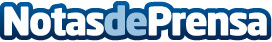 SEPES Atención Domiciliaria analiza el impacto positivo de la asistencia domiciliaria en las personas mayoresLa asistencia domiciliaria se ha convertido en un impacto muy positivo entre las personas mayores, que deciden mantenerse en su residencia habitualDatos de contacto:Oriol MarquèsEDEON MARKETING SL931929647Nota de prensa publicada en: https://www.notasdeprensa.es/sepes-atencion-domiciliaria-analiza-el-impacto Categorias: Personas Mayores Otros Servicios Bienestar http://www.notasdeprensa.es